 Cessnock High School - Stage 4 iSTEM Objectives and Outcomes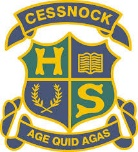 ObjectivesStudents will develop:Stage 4 iSTEM OutcomesA student:future focused learning skills. (e.g. problem-solving, inquiry-based learning, evaluation, critical thinking, communication and creativity)uses the iSTEM engineering design process to create and critically evaluate STEM based solutions to real world problemsuses a variety of communication tools and creative thinking strategies in the completion and evaluation of STEM based activitiesdevelops an inquiry-based mindset in the investigation of local, regional, national and global problemsknowledge, understanding and skills on the safe use of STEM based technologies safely uses a range of manufacturing technologies in the development of STEM based practical projectsdemonstrates an understanding of block-based and text-based computer programming skills and applies the ethical use of digital technologies to the completion of STEM projectsdemonstrates spatial drawing skills in the completion of 2D and 3D designs using a variety of drawing tools and softwareapplies mathematical, technological skills and scientific principles in the completion and evaluation of practical STEM based problem solving activitieseffective collaborative, and teamwork skills in developing solutions to real world problems undertakes a range of team roles and responsibilities whilst productively contributing to the completion of collaborative tasksworks collaboratively to design, produce and evaluate innovative solutions to a range of real-world STEM based problemssimulates and investigates skills relevant to STEM based industriesknowledge and understanding of the impact of past, current and emerging STEM solutions and careers describes past, current and emerging solutions across STEM disciplines and contextsinvestigates current and emerging STEM opportunities, careers and educational pathwaysexplains the ethical implications of STEM in the real world